Antrag zur Beauftragung einer Professurvertretung An das Personaldezernat - Sachgebiet 4.2 der Universität Paderborn
Übermittlung ausschließlich per E-Mail an: Dez4_2@zv.uni-paderborn.de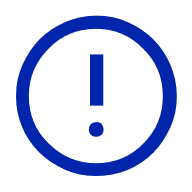 Hinweis: Anträge sind mind. 6 Wochen vor der geplanten Maßnahme einzureichen!Angaben zum*r Antragsteller*in:Vertretung der Professur für 	     
Pauschalvergütung		 Bes. Gr. W2		 Bes. Gr. W3 Erstmalige Beauftragung (bitte Bewerbungsunterlagen beifügen) 	 Verlängerung der Beauftragung vonVertretungszeitraum: Sommersemester      / Wintersemester       befristet vom       bis      Finanzierung:Haushalt: zu       % aus der Stelle Nr.:       zu       % durch Umwidmung von Mitteln des Abrechnungsobjektes (AO)       zu       % aus dem Personalressourcenbudget AO zu       % aus Präsidiumsmitteln, die für       zur Verfügung gestellt wurden zu       % aus AO       Fakultätsratsbeschluss am:       Vertretungsgrund:Bemerkungen:FakultätName, Vorname Kontakt bei Rückfragen:Name, Vorname geboren amStaatsangehörigkeitE-Mail-AdresseIst die o.g. Person habilitiert oder als Juniorprofessor*in evaluiert?    ja	 neinIst die o.g. Person habilitiert oder als Juniorprofessor*in evaluiert?    ja	 neinIst die o.g. Person habilitiert oder als Juniorprofessor*in evaluiert?    ja	 neinIst die o.g. Person habilitiert oder als Juniorprofessor*in evaluiert?    ja	 neinWenn nein, bitte Gutachten über zusätzliche wissenschaftliche Leistungen beifügen.Wenn nein, bitte Gutachten über zusätzliche wissenschaftliche Leistungen beifügen.Wenn nein, bitte Gutachten über zusätzliche wissenschaftliche Leistungen beifügen.Wenn nein, bitte Gutachten über zusätzliche wissenschaftliche Leistungen beifügen._____________________________________________________________________________________________________________________Antragsteller*inDekan*inGleichstellungsbeauftragte